PRESIDENCY UNIVERSITY BENGALURU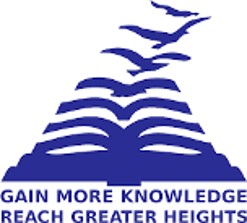 SCHOOL OF MANAGEMENTMID TERM EXAMINATION - APR 2023Semester : Semester IV - 2022-23Course Code : BBA3047Course Name : Sem IV - BBA3047 - Supply Chain Modeling and DesignProgram : BBEDate : 15-APR-2023Time : 9.30 AM - 11.00 AMMax Marks : 50Weightage : 25%Instructions:Read all questions carefully and answer accordingly.Question paper consists of 3 parts.Scientific and non-programmable calculator are permitted.Do not write any information on the question paper other than Roll Number.                                                                            PART A

          ANSWER ALL THE QUESTIONS                                                                                  (5 X 2 = 10M)a) Customer perception of a product is  	b) Customer's measure it with indicator such as  	a) “the value""his/her need”a) "based on his/her requirements”" Taste"a) "give-versus-get” trade-off concept, “b) "fair price”(CO1) [Knowledge]Forecast horizon identifies	of the actual event a forecast is made. The forecast horizon must be	to the lead time of the decision that is driven by the forecast.how far in advance of the actual event and greater than or equalhow near of the actual event and less than actualhow of the actual event and actual(CO2) [Knowledge]The name of the concept that causes fluctuations that are short-term periods and are fairly regular but caused by man-made or weather factor is  	Cyclic VariationsTrendSeasonal Variations(CO1) [Knowledge]The linkage between the Supplier, Manufacturer, and Customer and what involves the process of planning, implementing and controlling supply chain operations is  	Purchase departmentclient's processes and dataEnterprise Resource Planning(CO2) [Knowledge]The process that are involved in replenishing retailer inventory in a SCM process is  	Order Trigger, Order Entry, Supplier delivery,Order receiving at CustomerOrder Trigger, Order Entry, Order fulfillment,Order receivingOrder Trigger, Order Entry, Supplier delivery,Order return.(CO1) [Knowledge]                                                                             PART B

             ANSWER ALL THE QUESTIONS                                                                                 (2 X 10 = 20M)SCOR Model –supply chain operations reference model is a leading supply chain framework. Explain its components and how does these components help SCM modelling.(CO1) [Comprehension]"Companies may operate out of one warehouse, but you have to think about the product". Samir Dani, Professor of Logistics and SCM at University of Huddersfield's Business School said this in what context of warehouse issues in the famous case study"Why didn't the chicken cross the road?". Explain the key performance indicators of GOOD SCM software that could have been in place(CO2) [Comprehension]                                                                                PART C

          ANSWER THE FOLLOWING QUESTION                                                                       (1 X 20 = 20M)ERP is the linkage between the Supplier, Manufacturer, and Customer and involves the process of planning, implementing and controlling supply chain operations. Explain using an example of SAP software how ERP helps a computer manufacturer in his SCM.(CO2) [Application]Roll No